Чтобы получить доступ к трансляции и иметь возможность задать вопрос спикерам, необходимо зарегистрироваться на мероприятие по ссылке https://forms.yandex.ru/u/60b3de3affd94b01f41cb435/ или сканировав QR-код: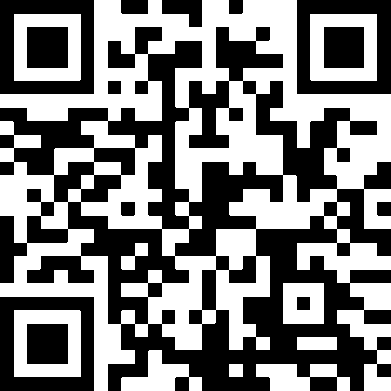 